     КАРАР	   ПОСТАНОВЛЕНИЕ24.05.2019	№ 30/1	         24.05.2019О назначении публичных слушаний по обсуждению проекта решения Совета «О внесении изменений в Правила землепользования и застройки сельского поселения Кармышевский сельсовет муниципального района Альшеевский район Республики Башкортостан и утверждении карт градостроительного зонирования сельского поселения Кармышевский сельсовет в части границ территориальных зон»        В целях соблюдения прав жителей сельского поселения Кармышевский сельсовет муниципального района Альшеевский район Республики Башкортостан на благоприятные условия жизнедеятельности, прав и законных интересов правообладателей земельных участков и объектов капитального строительства, на участие в обсуждении проекта о внесении изменений в  Правила  землепользования и застройки сельского поселения Кармышевский сельсовет муниципального района Альшеевский район Республики Башкортостан путем проведения публичных слушаний в соответствии с Градостроительным кодексом Российской Федерации, Федеральным законом от 06.10.2003г. №131-Ф3 «Об общих принципах организации местного самоуправления в Российской Федерации», Уставом сельского поселения Кармышевский сельсовет муниципального района Альшеевский район Республики Башкортостан  ПОСТАНОВЛЯЮ:Назначить на 24 июня  2019 года проведение публичных слушаний по обсуждению проекта решения Совета «О внесении изменений в Правила  землепользования и застройки сельского поселения Кармышевский сельсовет муниципального района Альшеевский район Республики Башкортостан».Провести  24 июня 2019 года в 15.00 часов публичные слушания по проекту решения Совета «О внесении изменений в Правила землепользования и застройки сельского поселения Кармышевский сельсовет муниципального района Альшеевский район Республики  Башкортостан и утверждении карт градостроительного зонирования сельского поселения Кармышевский сельсовет в части границ территориальных зон» по адресу: Альшеевский район, с. Кармышево, ул.Центральная, д.18/1, актовый зал СДК с.Кармышево  Альшеевского района.      3. Создать комиссию по проведению публичных слушаний по проекту о внесении изменений в Правила  землепользования и застройки сельского поселения Кармышевский сельсовет муниципального района Альшеевский район Республики Башкортостан в составе:- Шакурова Д.У. - главы администрации сельского поселения Кармышевский сельсовет;- Ахмадиевой А.Р. - управляющего делами администрации сельского поселения Кармышевский сельсовет;- Габдрахимовой А.А. - специалиста 1 категории администрации сельского поселения Кармышевский сельсовет;- Абдрахмановой М.Н. - депутата Совета сельского поселения Кармышевский сельсовет;- Каримова Т.М. - депутата Совета сельского поселения Кармышевский сельсовет.     4. Организацию и проведение публичных слушаний по проекту, указанному в пункте 2 настоящего постановления, возложить на Комиссию по проведению публичных слушаний по проекту решения  о внесении изменений в Правила  землепользования и застройки сельского поселения Кармышевский сельсовет муниципального района Альшеевский район Республики Башкортостан.    5. С содержанием проекта решения о внесении изменений в Правила  землепользования и застройки сельского поселения Кармышевский сельсовет муниципального района Альшеевский район Республики Башкортостан можно ознакомиться:         - на  официальном  сайте сельского поселения  Кармышевский сельсовет по адресу: http://karmselsovet.ru  в сети Интернет;       - в  администрации  сельского поселения  Кармышевский сельсовет по адресу: Республика Башкортостан, Альшеевский район, с.Кармышево, ул.Центральная, д.18/1, по рабочим  дням    с 08.30 до 18.00, обед с 13.00 до 14.30.      6. Письменные  предложения,  замечания   по  проекту  о внесении изменений в Правила  землепользования и застройки сельского поселения Кармышевский сельсовет муниципального района Альшеевский район Республики Башкортостан принимаются в администрации сельского поселения до 23 июня 2019 года.       7. Не позднее  чем через 10 дней со дня проведения публичных слушаний предоставить Главе сельского поселения документацию по Правилам  землепользования и застройки сельского поселения, протокол публичных слушаний и заключение по результатам публичных слушаний.     8. Обнародовать заключение о результатах публичных слушаний по проекту, указанному в пункте 2 настоящего постановления  на информационных стендах администрации сельского поселения, сельской библиотеки с.Кармышево и разместить на  официальном  сайте сельского поселения  Кармышевский сельсовет по адресу: http://karmselsovet.ru  в сети Интернет.   9. Обнародовать настоящее постановление на информационном стенде администрации сельского поселения Кармышевский сельсовет и разместить на официальном сайте администрации сельского поселения Кармышевский сельсовет муниципального района Альшеевский район Республики Башкортостан.   10. Контроль за исполнением настоящего постановления  оставляю за собой.Глава сельского поселения                                                                                                       Кармышевский сельсовет	                                               Д.У. ШакуровБаш3ортостан Республикаһы                                         (лш9й районы                                                           муниципаль районының                     #армыш ауыл советы                                ауыл биләмәһе хакими9те452115, #армыш ауылы,                                                  &29к урам, 18/1                                                                Тел. 8(34754)3-71-43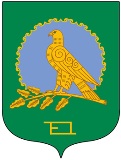 Администрация  сельского поселения Кармышевский сельсовет муниципального района            Альшеевский район                      Республики Башкортостан452115, село Кармышево, ул.Центральная,18/1                             Тел. 8(34754)3-71-43